ГОСТ Р 51554-99
ГОСТ Р 51554-99

Группа М66, М86     
     
ГОСУДАРСТВЕННЫЙ СТАНДАРТ РОССИЙСКОЙ ФЕДЕРАЦИИИзделия текстильные готовыеОДЕЯЛА ПОСТЕЛЬНЫЕРазмеры, измерения, маркировкаTextiles. Bed blankets. Dimensions, measuring, marking

ОКС 59.080.30
ОКСТУ 8319, 8358Дата введения 2001-01-01     
     
Предисловие1 РАЗРАБОТАН Открытым акционерным обществом "Центральный научно-исследовательский институт швейной промышленности" (ОАО "ЦНИИШП")

ВНЕСЕН Госстандартом России, Техническим комитетом по стандартизации ТК 412 "Текстиль"
2 ПРИНЯТ И ВВЕДЕН В ДЕЙСТВИЕ Постановлением Госстандарта России от 29 декабря 1999 г. N 820-ст
3 Настоящий стандарт представляет собой полный аутентичный текст регионального стандарта ЕН 14-94 "Размеры одеял постельных"
4 ВВЕДЕН ВПЕРВЫЕ

     1 Область применения
Настоящий стандарт распространяется на готовые постельные одеяла, изготовленные из текстильных материалов, и устанавливает метод контроля размеров одеял и требования к их маркировке.

Стандарт не распространяется на:
а) подогнанные покрывала;
б) электроодеяла, тепловые свойства которых проявляются, в основном, от действия нагревательного элемента, а не от самого текстильного материала;
в) покрывала для кроватей, диванов, стеганые одеяла и пледы туристические (простеганные или нестеганые, проклеенные или непроклеенные, с подкладкой или без нее), характеристики которых отличаются от характеристик, определение которых дано в разделе 2 настоящего стандарта;
г) изделия из текстильных полотен, подобных одеялам, но ими не являющиеся, например: коврики, простыни, защитные полотна, пододеяльники и одеяла специального назначения, такие как одеяла для животных (попоны).

2 Определения
В настоящем стандарте используют термин с соответствующим определением:

одеяло: Текстильное изделие из числа постельных принадлежностей, спроектированное и изготовленное таким образом, чтобы обеспечить тепловую защиту и комфорт для пользователя, помогая сохранить необходимое ему тепло.

Теплозащитные качества постельного одеяла зависят от:
а) объема воздуха, находящегося между волокнами, образовавшегося за счет:

- ворсования обеих сторон (поверхностей) текстильного полотна в тканых, вязаных или тканепрошивных (тафтинговых) одеялах;

- переплетения самих волокон в иглопробивных, холстопрошивных нетканых полотнах, независимо от того, каким способом достигается объемность поверхности одеяла;

- использования объемных, ворсовых нитей;
б) вида волокон, составляющих структуру текстильного полотна и технологии их изготовления, если изделие изготовлено из объемного материала.

Классификация постельных одеял, структурные особенности приведены в приложении А.

3 Обозначения размеров
Маркировка постельных одеял должна содержать сведения в порядке расположения характеристик:

- наименование изделия (постельное одеяло);

- обозначение настоящего стандарта;

- размеры одеяла в сантиметрах (порядок указания размеров одеяла должен соответствовать п.4.1);

- сырьевой состав одеяла должен быть обозначен в соответствии с технической документацией.

Пример маркировки

Одеяло постельное - ГОСТ Р 51554-99 - 180х240 - 100%-ная шерсть

Одеяло постельное - ГОСТ Р 51554-99 - 300х240 - 100%-ная шерсть

4 Размеры одеял4.1 Размеры постельных одеял приведены в таблице 1.


Таблица 1
Размеры
Примечание - Готовые текстильные одеяла иных размеров могут выпускаться только по заказам правительства или местных органов власти.


По заказам потребителей одеяла могут быть изготовлены размерами, отличными от указанных в 4.1 при условии исключения возможности их дальнейшей перепродажи населению. Размеры одеял, не указанные в таблице, должны быть конкретизированы в договоре (контракте) на поставку.
4.2 Размеры одеял, дополнительно к рекомендуемым с указанием стран, в которых они имеют применение, приведены в приложении Б.

5 Допускаемые отклонения размеров5.1 Допускаемое отклонение размеров не должно превышать ±3%.
5.2 Средние значения размеров одеял при поставке крупных партий одного размера должны соответствовать указанным стандартным размерам.

6 Метод определения размеров
При возникновении разногласий необходимо соблюдать порядок, установленный в 6.1, 6.2, 6.3.
6.1 Отбор проб

При размере партии менее 1000 одеял для испытаний произвольно отбирают 1% от общего количества, но не менее трех изделий.

При размере поставляемой партии более 1000 одеял из первых 1000 изделий произвольно отбирают 10 одеял, а затем по два от каждой 1000 одеял.
6.2 Кондиционирование

Одеяла, отобранные для проверки, выдерживают не менее 48 ч в климатических условиях с относительной влажностью (65±2)%, температурой воздуха (20±2) °С.
6.3 Проведение измерений

Для определения длины и ширины изделие раскладывают на гладкой плоской поверхности, расправляют морщины и складки.

Измерения проводят в свободном состоянии. Размеры одеяла определяют с помощью жесткой градуированной линейки.

Измерения одеяла, в сантиметрах, проводят сначала по длине с обеих сторон изделия, затем по ширине с обеих сторон и посередине между каждой пары сторон.

Результатом измерения является среднее арифметическое значение трех измерений. Окончательный результат вычисляют с точностью до десятых и округляют до целого числа.

7 Маркировка
Маркировочный ярлык должен надежно крепиться на изделии. Реквизиты должны быть обозначены четким и контрастным шрифтом.

Размеры одеяла, в сантиметрах, должны быть обозначены одним из двух способов:

например, 180х240

или 180 см х 240 см

ПРИЛОЖЕНИЕ А (обязательное). Классификация постельных одеялПРИЛОЖЕНИЕ А
(обязательное)
Настоящее приложение содержит технические данные, составляющие часть настоящего стандарта.

Классификация постельных одеял, на которые распространяются требования данного стандарта, основана на типовых технологиях их изготовления. Перечисленные виды одеял могут быть дополнены новыми, вновь разработанными.
А.1 Виды одеял

Постельные одеяла подразделяют на следующие виды:

- тканое (А.2.1), в том числе:

гладкое - А.2.1.1;

ворсованное - А. 2.1.1.1;

облегченное - А.2.1.1.2;

двустороннее - А.2.1.2;

- тканепрошивное (тафтинговое) - А.2.2;

- иглопробивное - А.2.3;

- холстопрошивное - А.2.4;

- вязаное - А.2.5;

- кружевное - А.2.6.
А.2 Определения и рисунки
А.2.1 Одеяло тканое
А. 2.1.1 Одеяло тканое гладкое

Одеяло тканое гладкое может быть изготовлено вручную или машинным способом. Нити основы могут быть ворсовыми, объемными или необъемными.Рисунок 1 - Одеяло тканое полотняного переплетения до ворсования (поперечное сечение)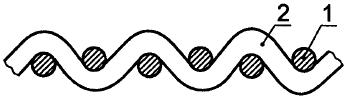 
1 - нить утка, 2 - нить основы

Рисунок 1 - Одеяло тканое полотняного переплетения до ворсования (поперечное сечение)

Тканые гладкие одеяла могут быть одного из следующих видов:
А.2.1.1.1 Одеяло тканое ворсованное

Одеяло, имеющее одинаковую ворсованную поверхность с обеих сторон.

Рисунок 2 - Одеяло тканое, переплетение "рогожка" до ворсования (поперечное сечение)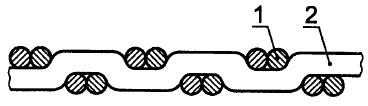 
1 - нить основы ворсованная, 2 - нить утка ворсованная

Рисунок 2 - Одеяло тканое, переплетение "рогожка" до ворсования (поперечное сечение)А.2.1.1.2 Одеяло тканое облегченное

Одеяло может иметь тканый рисунок с использованием переплетения определенного раппорта, например "оконный переплет". Одеяла могут быть ворсованными или неворсованными.

Рисунок 3 - Одеяло тканое, переплетение "оконный переплет" до ворсования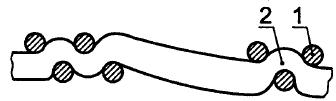 1 - нить основы ворсованная, 2 - нить утка ворсованная

Рисунок 3 - Одеяло тканое, переплетение "оконный переплет" до ворсованияА.2.1.2 Одеяло тканое двустороннее

Одеяло, полученное по ткацкому способу производства с использованием одной или двух основ и одного или двух утков, а затем ворсованное с обеих сторон. Одеяло может быть двухцветным (одного цвета с каждой стороны) или жаккардовым.Рисунок 4 - Двустороннее тканое одеяло, жаккардовое до ворсования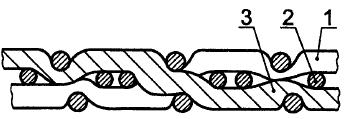 
1 - нить утка ворсованная, 2 - нить основы ворсованная, 3 - нить утка ворсованная

Рисунок 4 - Двустороннее тканое одеяло, жаккардовое до ворсованияА.2.2 Одеяло тканепрошивное (тафтинговое)

Одеяло, в котором тканая основа (каркас) прошивается объемной (ворсовой) нитью, образуя объемную строчку с двух сторон каркаса. Таким образом, получают две объемные (ворсовые) поверхности одеяла.Рисунок 5 - Одеяло тафтинговое до ворсования (продольное сечение)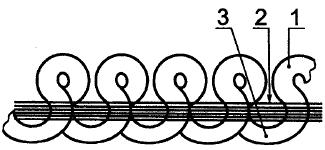 
1 - объемная нить (лицевая сторона), 2 - тканая основа (каркас), 3 - нити с изнанки

Рисунок 5 - Одеяло тафтинговое до ворсования (продольное сечение)А.2.3 Одеяло иглопробивное

Одеяло, изготовленное путем соединения слоев волокнистого прочеса с каркасом из нитей иглопробиванием его (каркаса) пучками волокон, захваченных иглами из прочеса. Обе стороны изготовленного таким образом одеяла могут быть ворсованными или неворсованными.

Рисунок 6 - Одеяло иглопробивное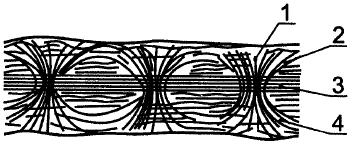 
1 - вертикальное соединение; 2, 4 - слой волокон (прочес), 3 - каркас

Рисунок 6 - Одеяло иглопробивноеА.2.4 Одеяло холстопрошивное

Одеяло, образованное из волокнистого прочеса, роль связующего в котором выполняет цепной стежок (переплетение "цепочка"). Цепной стежок образует закрытые петли вдоль всего слоя прочеса. Обе стороны полученного одеяла (полотна) могут быть ворсованными или неворсованными.Рисунок 7 - Одеяло холстопрошивное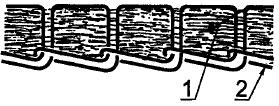 
1 - волокнистый прочес, 2 - нити цепного стежка (переплетение "цепочка")

Рисунок 7 - Одеяло холстопрошивное
А.2.5 Одеяло вязаное

Одеяло, изготовленное с использованием трикотажного оборудования (вязальной машины).
А.2.6 Одеяло кружевное

Одеяло, изготовленное на гардинно-тюлевой машине (типа "Nottingham twist lace").

ПРИЛОЖЕНИЕ Б (справочное). Размеры одеял, используемые в некоторых странахПРИЛОЖЕНИЕ Б
(справочное)
Данное приложение содержит информацию к сведению при использовании стандарта ГОСТ Р 51554.


Таблица Б.1



Электронный текст документа
сверен по:
официальное издание
М.: ИПК Издательство стандартов, 2000Размеры одеял, см75х100100х150150х200180х240200х240220х240280х240300х240Размеры, смГерманияАвстрияБельгияИспанияФранцияИталияПортугалияВеликобритания90х120x110х150x130х180x130х190x140х170x140х190xxx140х200xx150х220xx160х210xx160х220xx170х210x180х220xxxxx180х230xx180х250x190х230x200х210x200х220x200х250x210х250x230х250x230х270x260х240xxx280х250x300х250x